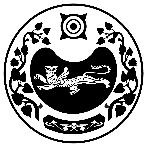 МИНИСТЕРСТВО СПОРТА РЕСПУБЛИКИ ХАКАСИЯПРИКАЗот «30» декабря 2021 г.							№ 160-309г. АбаканОб утверждении Порядка финансирования за счет средств республиканского бюджета Республики Хакасия физкультурных мероприятий и спортивных мероприятий, включенных в календарный план официальных физкультурных мероприятий и спортивных мероприятий Республики Хакасия и Положения о порядке командирования спортивных сборных команд и официальных спортивных делегаций Республики Хакасия по видам спортаВ соответствии с пунктом 17.2 части 1 статьи 6 Закона Республики Хакасия          от 08.11.2010 № 102-ЗРХ «О физической культуре и спорте в Республике Хакасия» и пунктом 2.1.29 Положения о Министерстве спорта Республики Хакасия, утвержденного постановлением Правительства Республики от 12.05.2009 № 161
п р и к а з ы в а ю:Утвердить Порядок финансирования за счет средств республиканского бюджета Республики Хакасия физкультурных мероприятий и спортивных мероприятий, включенных в календарный план официальных физкультурных мероприятий и спортивных мероприятий Республики Хакасия (приложение 1).Утвердить Положение о порядке командирования спортивных сборных команд и официальных спортивных делегаций Республики Хакасия по видам спорта (приложение 2).Подведомственным учреждениям Министерства спорта Республики Хакасия руководствоваться указанными Порядком и Положением.Приказ Министерства спорта Республики Хакасия от 07 июня 2017 года                  № 160-99 признать утратившим силу. 5. Контроль за исполнением настоящего приказа возложить на заместителя Министра спорта Республики Хакасия Е.Д. Краснову.Исполняющий обязанности Министраспорта Республики Хакасия 							     О. Данчукисп. Сафронов Д.В.______________ Согласовано:Сухорукова Н.А. _____________С приказом ознакомлены:Авдонин Е.Г.     ______________Головкин С.Н.     ______________Ельчанинов Н.Г. ______________Карамчаков А.А.  ______________Колесников А.О.  ______________Латышева О.В.    ______________Матюшина И.А.  ______________Тебеньков А.В.    ______________Чупина Т.Н.          ______________ПОРЯДОК финансирования за счет средств республиканского бюджета Республики Хакасия физкультурных мероприятий и спортивных мероприятий, включенных в календарный план официальных физкультурных мероприятий и спортивных мероприятий Республики Хакасия 1. Порядок финансирования за счет средств республиканского бюджета Республики Хакасия физкультурных мероприятий и спортивных мероприятий, включенных в Календарный план официальных физкультурных мероприятий и спортивных мероприятий Республики Хакасия, (далее – Порядок) разработан в соответствии с пунктом 17.2 части 1 статьи 6 Закона Республики Хакасия от 27.10.2010 № 102-ЗРХ «О физической культуре и спорте в Республике Хакасия» и подпунктом 2.1.29 Положения о Министерстве спорта Республики Хакасия, утвержденного постановлением Правительства Республики от 12.05.2009 № 161, и определяет условия финансового обеспечения физкультурных и спортивных мероприятий, включенных в Календарный план официальных физкультурных мероприятий и спортивных мероприятий Республики Хакасия (далее – физкультурные и спортивные мероприятия, включенные в КП).2. Финансирование официальных физкультурных мероприятий и спортивных мероприятий осуществляется в соответствии с настоящим Порядком и нормами расходов, утвержденными в установленном порядке в пределах бюджетных ассигнований, утвержденных Министерству спорта Республики Хакасия (далее – Минспорт Хакасии) на очередной финансовый год. 3. За счет средств республиканского бюджета Республики Хакасия финансируются следующие физкультурные и спортивные мероприятия, включенные в КП:3.1 Республиканские официальные физкультурные мероприятия и спортивные мероприятия, и межмуниципальные официальные физкультурные мероприятия, и спортивные мероприятия, в том числе по национальным видам спорта, развивающимся в Республике Хакасия, спорта инвалидов и лиц с ограниченными возможностями здоровья. 3.2. Мероприятия по реализации Всероссийского физкультурно-спортивного комплекса «Готов к труду и обороне».3.3. Подготовка спортивных сборных команд Республики Хакасия к межрегиональным, всероссийским спортивным соревнованиям и международным спортивным соревнованиям и их участие в таких спортивных соревнованиях.3.4. Иные мероприятия по подготовке спортивных сборных команд Российской Федерации к международным спортивным соревнованиям и участию в таких соревнованиях, если в таких спортивных соревнованиях участвуют спортсмены Республики Хакасия.3.5. Иные мероприятия, в том числе предусмотренные Федеральным законом  от 04.12.2007 № 329-ФЗ «О физической культуре и спорте в Российской Федерации».4. При организации проведения республиканских официальных физкультурных мероприятий и спортивных мероприятий и межмуниципальных официальных физкультурных мероприятий и спортивных мероприятий, в том числе по национальным видам спорта, развивающимся в Республике Хакасия, спорта инвалидов и лиц с ограниченными возможностями здоровья, осуществляется финансовое обеспечение расходов по оплате: - услуг по информационно-техническому обеспечению;- услуг по предоставлению объектов спорта, включенных во Всероссийский реестр объектов спорта;- услуг по обеспечению специализированным оборудованием (сценическим, световым, звуковым, мультимедийным, электронно-техническим оборудованием,  контрольно-измерительными приборами, спортивным и другими), необходимым для проведения мероприятия; -  приобретения канцелярских товаров и других расходных материалов;- типографских и полиграфических услуг;- услуг по подготовке мест проведения мероприятий;- услуг по обеспечению транспортными средствами;- услуг по обеспечению наградной атрибутикой (медали, дипломы, памятные призы (кубки) победителей и призёров;- услуг по обеспечению сувенирной продукцией;- работы спортивных судей на физкультурных и спортивных мероприятиях; - проезда по тарифам экономического класса и проживания спортивных судей;- проживания и питания участников мероприятий (согласно положениям о мероприятиях);- услуг по обеспечению безопасности в местах проведения физкультурных мероприятий и спортивных мероприятий;- услуг по обеспечению спортивной экипировкой участников мероприятий (согласно положениям о мероприятиях);- услуг по медицинскому обслуживанию, в том числе услуг машины «Скорая помощь»;- услуг обслуживающего персонала;- услуг по обеспечению санитарно-эпидемиологического благополучия населения на территории Республики Хакасия и Российской Федерации;- услуг по организации и проведению мероприятий.5. При проведении мероприятий по реализации Всероссийского физкультурно-спортивного комплекса «Готов к труду и обороне» осуществляется финансовое обеспечение расходов по оплате:- услуг по информационно-техническому обеспечению;- услуг по предоставлению объектов спорта, включенных во Всероссийский реестр объектов спорта;- услуг по обеспечению специализированным оборудованием (сценическим, световым, звуковым, мультимедийным, электронно-техническим оборудованием,  контрольно-измерительными приборами, спортивным и другими), необходимым для проведения мероприятия; -  приобретения канцелярских товаров и других расходных материалов;- типографских и полиграфических услуг;- услуг по подготовке мест проведения мероприятий;- услуг по обеспечению транспортными средствами;- услуг по обеспечению наградной атрибутикой (медали, дипломы, памятные призы (кубки) победителей и призёров;- работы спортивных судей на физкультурных и спортивных мероприятиях; - проезда по тарифам экономического класса и проживания спортивных судей;- услуг по обеспечению безопасности в местах проведения физкультурных мероприятий и спортивных мероприятий;- услуг по медицинскому обслуживанию, в том числе услуг машины «Скорая помощь»;- услуг обслуживающего персонала;- услуг по обеспечению санитарно-эпидемиологического благополучия населения на территории Республики Хакасия и Российской Федерации;- услуг по организации и проведению мероприятий.6. При подготовке спортивных сборных команд Республики Хакасия к межрегиональным, всероссийским спортивным соревнованиям и международным спортивным соревнованиям и их участии в таких спортивных соревнованиях осуществляется финансовое обеспечение расходов по оплате:- суточных в пути, питания и проживания спортсменов, тренеров, судей и специалистов (согласно нормам расходования средств республиканского бюджета Республики Хакасия в пределах ассигнований, выделенных Минспорту Хакасии);- услуг на обеспечение фармакологическими, восстановительными средствами, витаминами и белково-глюкозными препаратами, медикаментами общего лечебного назначения и перевязочными материалами участников спортивных соревнований и физкультурного мероприятия;- услуг специального автотранспорта для доставки материальной части (лодки, катера, яхты, велосипеды, лошади и т.д.);- авиа- и железнодорожных билетов (оплата билетов производится по действующим тарифам не выше тарифа купейного вагона и тарифа экономического класса авиабилета), кассовых чеков маршрутного такси, такси (спорт лиц с поражением ОДА); - сборов (авиа, железнодорожных), багажа, провоза спортивного инвентаря;- лицензий на участие в международных соревнованиях (базовые и олимпийские виды спорта);- услуг по обеспечению спортивной экипировкой членов спортивных сборных команд Республики Хакасия;- допинг-контроля, медицинской страховки; - услуг по обеспечению транспортными средствами;- услуг по обеспечению санитарно-эпидемиологического благополучия населения на территории Республики Хакасия и Российской Федерации; - услуг по оформлению виз.7. При проведении иных мероприятия по подготовке спортивных сборных команд Российской Федерации к международным спортивным соревнованиям и участию в таких соревнованиях, если в таких спортивных соревнованиях участвуют спортсмены Республики Хакасия, осуществляется финансовое обеспечение расходов по оплате:- суточных в пути, питания и проживания спортсменов, тренеров, судей и специалистов (согласно нормам расходования средств республиканского бюджета Республики Хакасия в пределах ассигнований, выделенных Минспорту Хакасии);- услуг на обеспечение фармакологическими, восстановительными средствами, витаминами и белково-глюкозными препаратами, медикаментами общего лечебного назначения и перевязочными материалами участников физкультурных мероприятий и спортивных мероприятий;- услуг специального автотранспорта для доставки материальной части (лодки, катера, яхты, велосипеды, лошади и т.д.);- авиа- и железнодорожных билетов (оплата билетов производится по действующим тарифам не выше тарифа купейного вагона и тарифа экономического класса авиабилета), кассовых чеков маршрутного такси, такси (спорт лиц с поражением ОДА); - сборов (авиа, железнодорожных), багажа, провоза спортивного инвентаря;- лицензий на участие в международных соревнованиях (базовые и олимпийские виды спорта); - услуг по обеспечению спортивной экипировкой членов спортивных сборных команд Республики Хакасия;- допинг-контроля, медицинской страховки; - услуг по обеспечению транспортными средствами; - услуг по обеспечению санитарно-эпидемиологического благополучия населения на территории Республики Хакасия и Российской Федерации;- услуг по найму спортивных сооружений.За счет средств республиканского бюджета Республики Хакасия принимаются к финансированию в пределах бюджетных ассигнований расходы на командируемых участников официальных международных физкультурных мероприятий и спортивных мероприятий, а также тренировочных мероприятий  членов спортивных сборных команд Российской Федерации от Республики Хакасия в случаях, когда подготовка спортсменов на территории Российской Федерации затруднена или невозможна из-за отсутствия специализированных спортивных центров, на основании официальных вызовов Министерства спорта Российской Федерации (далее – Минспорт России), подведомственных ему учреждений или общероссийских спортивных федераций. За счет средств республиканского бюджета Республики Хакасия осуществляются в рублях приобретение авиа- и железнодорожных билетов, оформление виз и документов в пределах и за пределами Российской Федерации  до места проведения спортивного мероприятия (оплата билетов производится по действующим тарифам не выше тарифа купейного вагона и тарифа экономического класса), обязательное страхование, проживание и питание участников в соответствии с нормами, установленными постановлением Правительства Республики Хакасия от 25.04.2016 № 198 «Об утверждении порядка и размеров возмещения расходов, связанных со служебными командировками, работникам, заключившим трудовой договор о работе в исполнительных органах государственной власти Республики Хакасия, работникам государственных учреждений Республики Хакасия и Территориального фонда обязательного медицинского страхования Республики Хакасия» и финансовыми условиями на пребывание спортивных команд, установленными организаторами международных соревнований и регламентами международных спортивных федераций.Расходы, связанные с обязательным страхованием спортсменов при выезде за рубеж, а также расходы по командированию на официальные международные физкультурные мероприятия и спортивные мероприятия лиц сверх списочного состава спортивной делегации Российской Федерации, утвержденного Минспортом России, могут возмещаться за счет средств других источников.8. При обеспечении иных мероприятий, в том числе предусмотренных Федеральным законом от 04.12.2007 № 329-ФЗ «О физической культуре и спорте в Российской Федерации», осуществляется финансовое обеспечение расходов по оплате:- суточных в пути, питания и проживания спортсменов, тренеров, судей и специалистов (согласно нормам расходования средств республиканского бюджета Республики Хакасия в пределах ассигнований, выделенных Минспорту Хакасии);- услуг на обеспечение фармакологическими, восстановительными средствами, витаминами и белково-глюкозными препаратами, медикаментами общего лечебного назначения и перевязочными материалами участников спортивных соревнований и физкультурного мероприятия;- услуг по обеспечению санитарно-эпидемиологического благополучия населения на территории Республики Хакасия и Российской Федерации;- услуг специального автотранспорта для доставки материальной части (лодки, катера, яхты, велосипеды, лошади и т.д.);- авиа- и железнодорожных билетов (оплата билетов производится по действующим тарифам не выше тарифа купейного вагона и тарифа экономического класса авиабилета), кассовых чеков маршрутного такси, такси (спорт лиц с поражением ОДА); - сборов (авиа, железнодорожных), багажа, провоза спортивного инвентаря;- допинг-контроля, медицинской страховки; - услуг по обеспечению транспортными средствами; - услуг по обеспечению спортивной экипировкой участников Всероссийских спартакиад, международных спортивных игр государств - участников Содружества Независимых Государств, международных спортивных игр «Дети Азии» и других.ПОЛОЖЕНИЕо порядке командированияспортивных сборных команд и официальных спортивных делегаций Республики Хакасия по видам спорта1. Общие положения1.1. Настоящее положение о порядке командирования спортивных сборных команд и официальных спортивных делегаций Республики Хакасия  по видам спорта (далее – Положение) определяет порядок командирования  спортивных сборных команд и официальных спортивных делегаций Республики Хакасия по видам спорта (тренеры, медицинские работники, массажисты, хореографы, судьи и другие специалисты, принимающие непосредственное участие в процессе подготовки сборных команд Республики Хакасия) для участия в официальных физкультурных мероприятиях и спортивных мероприятиях, тренировочных мероприятиях,  включенных в Единый календарный план межрегиональных, всероссийских и международных физкультурных мероприятий  и спортивных мероприятий Министерства спорта Российской Федерации и  Календарный план официальных физкультурных мероприятий и спортивных мероприятий Республики Хакасия, финансируемых за счет денежных средств республиканского бюджета Республики Хакасия.1.2. Настоящее Положение разработано в соответствии с Федеральным законом от 04.12.2007 N 329-ФЗ «О физической культуре и спорте в Российской Федерации» (с последующими изменениями), Законом Республики Хакасия от 08.11.2010 № 102-ЗРХ «О физической культуре и спорте в Республике Хакасия» (с последующими изменениями), приказом Министерства спорта Республики Хакасия от 15.10.2021 № 160-226 «Об утверждении норм расходов средств на проведение официальных физкультурных мероприятий и спортивных мероприятий, включенных в календарный план официальных физкультурных мероприятий и спортивных мероприятий Республики Хакасия» (далее – Приказ  Минспорта Хакасии).1.3. Командировкой признается поездка спортивных сборных команд и официальных спортивных делегаций Республики Хакасия по видам спорта на официальные физкультурные мероприятия и спортивные мероприятия, тренировочные мероприятия, состоящих в трудовых отношениях с государственным автономным учреждением Республики Хакасия «Центр спортивной подготовки сборных команд Республики Хакасия» (далее – Учреждение РХ), члены спортивных клубов (школ), зарегистрированных на территории Республики Хакасия и наделенных соответствующим статусом приказом Министерства физической культуры и спорта Республики Хакасия, в том числе команд-победителей регионального этапа официальных всероссийских физкультурных мероприятий (далее – командированные).  2. Основания и порядок оформления командирования2.1. Направление командированных для участия в официальных физкультурных мероприятиях и спортивных мероприятиях, тренировочных мероприятиях осуществляется на основании:2.1.1. Вызова Федерального государственного бюджетного учреждения «Центра спортивной подготовки сборных команд России», Федерального государственного бюджетного учреждения «Федерального центра подготовки спортивного резерва», аккредитованной Общероссийской спортивной федерации по виду спорта (далее – Официальный вызов) – документа, который определяет сроки, время и количество участников, вызываемых на определенное официальное физкультурное мероприятие и спортивное мероприятие, тренировочное мероприятие;2.1.2. Плана мероприятий Министерства физической культуры и спорта Республики Хакасия «Развитие физической культуры и спорта в Республике Хакасия» на текущий месяц.2.1.3. Положения о проведении мероприятия – документа утвержденного организатором официального физкультурного мероприятия и спортивного мероприятия.2.2.   Аккредитованная спортивная федерация Республики Хакасия по виду спорта подает заявку в Учреждение до 15 числа каждого месяца для включения физкультурных мероприятий и спортивных мероприятий в План мероприятий Министерства физической культуры и спорта Республики Хакасия «Развитие физической культуры и спорта в Республике Хакасия» на следующий месяц.2.3. На основании заявки (приложение № 1 к настоящему Положению) аккредитованной спортивной федерации Республики Хакасия по виду спорта (далее – Федерация) или ответственного лица команды-победителя регионального этапа официальных всероссийских физкультурных мероприятий, предоставленной в отдел обеспечения участия в спортивных мероприятиях Учреждения РХ, подготавливается приказ и составляется смета на финансирование участия спортивных сборных команд и официальных спортивных делегаций Республики Хакасия в официальных физкультурных мероприятиях и спортивных мероприятиях.2.4. Решение о командировании членов спортивной сборной команды и официальной спортивной делегации Республики Хакасия, представителей, судей по видам спорта принимается директором Учреждения РХ с учетом следующего:2.4.1. Объемов бюджетного финансирования, утвержденного на текущий год;2.4.2. Спортивной квалификации, прогнозируемых результатов, целей и направленности спортивной подготовки конкурентоспособных спортсменов;2.4.3. Наличие индивидуального плана члена спортивной сборной команды, плана реализации программы спортивной подготовки по виду спорта;2.4.4. Результата официального регионального отборочного физкультурного мероприятия и спортивного мероприятия, чемпионата и первенства Сибирского федерального округа, индивидуального плана спортивной подготовки спортсмена, утвержденного Федерацией и директором Учреждения.2.5. По видам спорта, в которых на этапах проведения официальных соревнований не предусмотрены критерии отбора, командирование членов спортивных сборных команд Республики Хакасия осуществляется при условии достижения следующих показателей:2.5.1. Для участия в чемпионате или первенстве Сибирского федерального округа, командируется конкурентоспособный спортсмен, занявший 1 место на чемпионате или первенстве Республики Хакасия, в исключительных случаях решением тренерского совета, Федерация вправе ходатайствовать о замене спортсмена или направлении дополнительного участника спортивного мероприятия;2.5.2. Для участия в чемпионате и первенстве России, спортсмен должен занять 1 место (1-2 место по базовым видам спорта) на официальных соревнованиях СФО текущего года, в исключительных случаях по базовым видам спорта решением тренерского совета федерация вправе ходатайствовать о командировании спортсмена или его замене на основании выполненного критерия отбора.2.5.3. Для участия в Кубке России направляются спортсмены, включенные в составы спортивной сборной команды Российской Федерации (мужчины и женщины), дополнительно могут допускаться спортсмены, которые входят в юниорскую спортивную сборную команду и в следующем году переходят во взрослую возрастную группу, в исключительных случаях решением тренерского совета федерация вправе ходатайствовать о командировании спортсмена или его замене на основании выполненного критерия отбора.2.5.4. При комплектовании спортивной сборной команды Республики Хакасия, для участия во всероссийских и межрегиональных официальных спортивных соревнованиях, приоритет отдается конкурентоспособным спортсменам – кандидатам на участие в Спартакиаде учащихся (молодежи) России, а также дополнительно могут направляться члены спортивной сборной команды Российской Федерации согласно индивидуальным планам, по решению тренерского совета и согласования с Министерством физической культуры и спорта Республики Хакасия. 2.6. Основанием для отказа в командировании являются:- отсутствие ассигнований за счет средств республиканского бюджета Республики Хакасия;- отсутствия индивидуального плана спортсмена;- отсутствие официального вызова, положения о проведении мероприятия;-несоответствие подготовки и квалификации спортсмена уровню официальных физкультурных мероприятий и спортивных мероприятий и требований к участникам, определенным положением о проведении мероприятия;- неудовлетворительные результаты участия спортсмена в предыдущих официальных физкультурных мероприятиях и спортивных мероприятиях;- отбор спортсмена по итогам всероссийских спортивных соревнований, который предоставляет дополнительное право участия в чемпионате и первенстве России.2.7. Спортсмены Республики Хакасия, которые являются членами спортивной сборной команды Российской Федерации, направляются на официальные международные спортивные соревнования, а также тренировочные мероприятия в составе спортивной сборной команды России на основании официального вызова.2.8. Спортивный судья направляется на официальные спортивные мероприятия в составе спортивной сборной команды Республики Хакасия на основании официального вызова. Спортивный судья командируется за счет бюджетных средств Республики Хакасия или привлеченных средств.3. Сроки командирования3.1. Днем выезда в командировку считается дата отправления поезда, самолета, автобуса или другого транспортного средства от места, указанного в заявке на командирование спортивной сборной команды Республики Хакасия, а днем приезда из командировки – дата прибытия указанного транспортного средства в место, указанного в заявке на командирование спортивной сборной команды Республики Хакасия. При отправлении транспортного средства до 24 часов включительно днем отъезда в командировку считаются текущие сутки, а с 00 часов и позднее – последующие сутки.В случае, если станция, пристань или аэропорт находятся за чертой населенного пункта, учитывается время, необходимое для проезда до станции, пристани или аэропорта.3.2. Фактический срок пребывания спортивной сборной команды Республики Хакасия в месте проведения официального физкультурного мероприятия и спортивного мероприятия определяется по проездным документам.4. Финансовое обеспечение расходов командирования4.1. Расходы, связанные с командированием спортивных сборных команд и официальных спортивных делегаций Республики Хакасия по видам спорта на официальные физкультурные мероприятия и спортивные мероприятия, производятся и/или возмещаются исходя из норм расходов на проведение официальных физкультурных мероприятий и спортивных мероприятий, включенных в календарный план официальных физкультурных мероприятий и спортивных мероприятий Республики Хакасия, утверждённых Приказом Минспорта Хакасии.4.2. Командированный, на которого, приказом Учреждения о командировании возложена материальная ответственность (подотчетное лицо) обязан ознакомиться с приказом Учреждения о командировании и сметой расходов до дня убытия в командировку.4.3.  Подотчетному лицу за счет средств республиканского бюджета Республики Хакасия в пределах бюджетных ассигнований на основании Приказа Учреждения и заявления подотчетного лица с указанием банковских реквизитов, представленного в бухгалтерию Учреждения перечисляются денежные средства согласно прилагаемой сметы в приказе при наличии финансирования на официальные физкультурные мероприятия и спортивные мероприятия. 4.4. Оплата питания участников официальных физкультурных мероприятий и спортивных мероприятий производится за дни соревнований (в соответствии с положением соревнования).4.5. За счет средств республиканского бюджета Республики Хакасия осуществляются в рублях приобретение авиа- и железнодорожных билетов, оформление виз и документов в пределах и за пределами Российской Федерации до места проведения спортивного мероприятия (оплата билетов производится по действующим тарифам не выше тарифа купейного вагона и тарифа экономического класса), оплата маршрутного такси, такси до места проведения спортивного мероприятия (спорт лиц с поражением ОДА), оплата проживания и питание участников официальных физкультурных мероприятий и спортивных мероприятий производится исходя из  норм расходов на проведение официальных физкультурных мероприятий и спортивных мероприятий, включенных в календарный план официальных физкультурных мероприятий и спортивных мероприятий Республики Хакасия, утверждённых Приказом Минспорта Хакасии.5. Порядок представления отчета о командировании5.1.  Подотчетное лицо обязано в течение трех рабочих дней со дня возвращения из командировки предоставить авансовый отчет, документы (оригиналы), подтверждающие размер произведенных расходов.5.2. К авансовому отчеты прилагаются следующие документы:5.2.1. Подтверждающие расходы на проезд туда и обратно (авиабилеты по тарифу экономического класса с обязательным наличием электронного билета или маршрутной квитанции, посадочного талона, кассового чека; железнодорожные – не выше тарифа купейного вагона и автобусные билеты с кассовым чеком; кассовый чек маршрутного такси, такси (спорт лиц с поражением ОДА);5.2.2. Документы на проживание (кассовый чек и договор на оказание услуг или акт выполненных работ или другой документ с содержанием следующего: а) наименование документа, номер и серия; б) наименование и организационно-правовая форма – для организации; фамилия, имя, отчество – для индивидуального предпринимателя;в) место нахождения постоянно действующего исполнительного органа юридического лица (в случае отсутствия его отсутствия – иного органа или лица, имеющих право действовать от имени юридического лица без доверенности);г) ИНН, присвоенный организации (индивидуальному предпринимателю);д) вид услуги;е) количество суток;ж) даты проживания (с ___ по ___);з) стоимость оказанной услуги;и) дата осуществления расчета и составления документа;к) должность, фамилия, имя и отчество лица, ответственного за совершение операции и правильность ее оформления, его личная подпись, печать организации (индивидуального предпринимателя; 5.2.3. В случае, если документ, подтверждающий проживание, оформлен на подотчетное лицо, то представляется список проживающих, заверенный подписью и печатью организации (индивидуальным предпринимателем);5.2.4. Ведомость на выдачу наличных средств на питание спортсменов в период проведения официальных физкультурных мероприятий и спортивных мероприятий (Приложение № 2 к настоящему Положению);5.2.5. Ведомость на питание в пути спортсменов в период следования к месту проведения официальных физкультурных мероприятий и спортивных мероприятий и обратно (Приложение № 3 к настоящему Положению);5.2.6. Отчет, в том числе анализ выступления на соревнованиях спортивной сборной команды или спортивной делегации Республики Хакасия, протокол спортивного мероприятия со следующими документами: титульный лист, протокол мандатной комиссии, списочный состав судейской коллегии, протоколы результатов соревнований, протокол награждения победителей и призеров соревнований предоставляются главному специалисту отдела обеспечения участия в спортивных мероприятиях.5.3. Расходы, понесенные при направлении в командировку сверх норм, утвержденных Приказом Минспорта Хакасии, не возмещаются, в том числе и подтвержденные документами.Приложение № 1 к Положениюот _____ ______202_года № ______Согласовано:Начальник отделаобеспечения участияв спортивных мероприятиях                                                                       __________/_______________З А Я В К Ана командирование спортивной сборной команды (спортивной делегации) Республики Хакасияпо _________________________________________________ВИД СПОРТАНаименование мероприятия____________________________________________________________Сроки и место проведения_____________________________________________________________Основание    _________________________________________________________Дата отъезда _________________      дата приезда_______________________вид транспорта____________________________________________________Тренер команды ______________________________телефон____________________6.   Судья ______________________________________________________________7.   Материально-ответственное лицо _______________________________________8.  Списочный состав спортивной сборной команды Республики Хакасия:Согласовано:Президент федерации: ________________ / ____________________ /                                                  (подпись)                                  (расшифровка)МПГлавный тренер: ____________________ / _____________________ /                                               (подпись)                                   (расшифровка)СМЕТА РАСХОДОВ1. Проезд:2. Период следования в пути:3. Проживание:4. Питание:5. Прочие расходы:  _______________________________________________________________________Итого: _____________________(_____________________________________________) руб.Приложение № 2 к Положениюот _____ _____202__ года № ______ВЕДОМОСТЬ        на выдачу наличных средств (питание) участника______________________________________________________________________________________________Проводимых с «_____» ____________20___г. по «_____» _______________20___г.Ответственный за выдачу _________________________________________________Ответственный за выдачу: ____________________ / ____________________ /                                                                (подпись)                                  (расшифровка)Приложение № 3 к Положениюот _____ _____202__ года № ______ВЕДОМОСТЬ            на выдачу наличных средств (питание в пути) участника__________________________________________________________________________________________        Время отправления и прибытия по билетам с «_____» ____________20___г. по       «_____» _______________20___г.Ответственный за выдачу ______________________________________Ответственный за выдачу: ____________________ / ____________________ /                                                                (подпись)                                  (расшифровка)                                                                                 Приложение 1   к приказу Министерства спорта            Республики Хакасия            от «30» декабря 2021 года № 160-309Приложение 2к приказу Министерства спорта Республики Хакасия от «30» декабря 2021 года № 160-309№ п/пФамилия, имя, отчество спортсменаДата рожденияСпорт. разряд, званиеВВес, дисциплинаМОгородФ.И.О. тренераПрогнозируемый результат123456789МаршрутВид транспортаДата отъездаДата прибытияСтоимость проезда на одного человекаКол-во участниковИтогоКоличество человекКоличество сутокСтоимость чел.\деньИтого:Количество человекДень заездаДень отъездаКоличество сутокСтоимость чел./деньИтого:Количество человекКоличество дней соревнованийКоличество дней соревнованийКоличество дней соревнованийСтоимость чел./деньКоличество человекДата началаДата окончанияВсегоСтоимость чел./деньп/пФ.И.О.Кол-воСумма за 1 деньСумма к выдачеРосписьИТОГО:ИТОГО:ИТОГО:ИТОГО:п/пФ.И.О.Кол-воСумма за 1 деньСумма к выдачеРосписьИТОГО:ИТОГО:ИТОГО:ИТОГО: